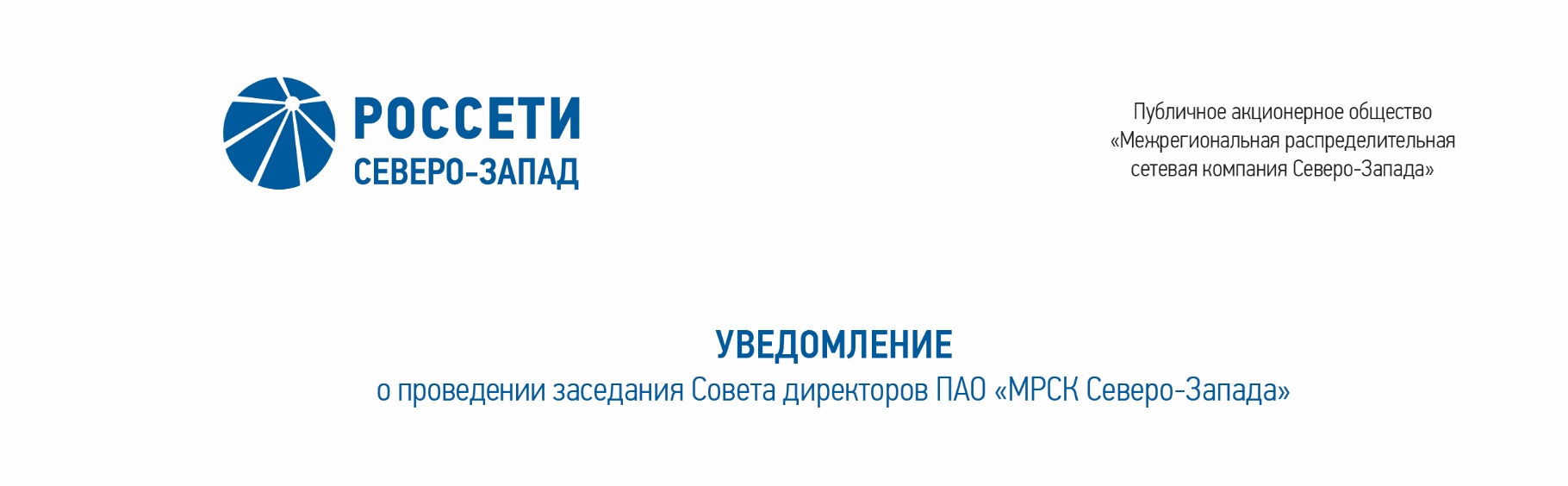 ПРОТОКОЛзаседания Комитета по стратегии Совета директоров ПАО «МРСК Северо-Запада»Форма проведения Комитета по стратегии – заочное голосование.Председательствующий (лицо, подводящее итоги голосования): Председатель Комитета – Павлов Алексей Игоревич.Члены Комитета, принявшие участие в заседании:Головцов А.В.Дронова Т.П.Кормаков А.А.Крупенина А.И.Морозов А.В.Обрезкова Ю.Г.Рудаков Д.С.Степанова М.Д.Тихомирова О.В.Члены Комитета, не принявшие участие в заседании:Парфентьев Н.А.Число членов Комитета, принявших участие в заседании, составляет 10 членов 
из 11 избранных членов Комитета. Кворум имеется.Решения на заседаниях Комитета принимаются простым большинством голосов избранных членов Комитета.ПОВЕСТКА ДНЯ:О рассмотрении бизнес-плана Общества на 2020 год и прогнозных показателей на 2021-2024 годы.Об избрании заместителя Председателя Комитета по стратегии Совета директоров Общества.ВОПРОС № 1: О рассмотрении бизнес-плана Общества на 2020 год и прогнозных показателей на 2021-2024 годы.Вопрос, поставленный на голосование:Рекомендовать Совету директоров ПАО «МРСК Северо-Запада»:Утвердить бизнес-план ПАО «МРСК Северо-Запада» на 2020 год и принять к сведению прогнозные показатели на период 2021-2024 годы согласно приложению к решению Совета директоров Общества. Поручить Единоличному исполнительному органу ПАО «МРСК Северо-Запада» принять исчерпывающие меры по минимизации убытка от оказания услуг по передаче электрической энергии по филиалам Общества.Итоги голосования по данному вопросу:Решение принято.ВОПРОС № 2: Об избрании заместителя Председателя Комитета по стратегии Совета директоров Общества.Вопрос, поставленный на голосование:Избрать заместителем Председателя Комитета по стратегии Совета директоров ПАО «МРСК Северо-Запада» Обрезкову Юлию Геннадьевну – Заместителя Директора департамента стратегии ПАО «Россети».Итоги голосования по данному вопросу:Решение принято.ПРИНЯТЫЕ РЕШЕНИЯ:По вопросу № 1 повестки дня:Рекомендовать Совету директоров ПАО «МРСК Северо-Запада»:Утвердить бизнес-план ПАО «МРСК Северо-Запада» на 2020 год и принять к сведению прогнозные показатели на период 2021-2024 годы согласно приложению к решению Совета директоров Общества. Поручить Единоличному исполнительному органу ПАО «МРСК Северо-Запада» принять исчерпывающие меры по минимизации убытка от оказания услуг по передаче электрической энергии по филиалам Общества.По вопросу № 2 повестки дня:Избрать заместителем Председателя Комитета по стратегии Совета директоров ПАО «МРСК Северо-Запада» Обрезкову Юлию Геннадьевну – Заместителя Директора департамента стратегии ПАО «Россети».К протоколу прилагаются:- опросные листы членов Комитета по стратегии Совета директоров  Общества.Дата составления протокола: 17 декабря 2019 года.Председатель Комитета							А.И. Павлов Секретарь Комитета				   		          С.И. Капырин17.12.2019№  9№п/пФ.И.О. члена КомитетаВарианты голосованияВарианты голосованияВарианты голосования№п/пФ.И.О. члена Комитета«За»«Против»«Воздержался»1.Павлов А.И.«За»--2.Головцов А.В.--«Воздержался»3.Дронова Т.П.--«Воздержался»4.Кормаков А.А.«За»--5.Крупенина А.И.--«Воздержался»6.Морозов А.В.--«Воздержался»7.Обрезкова Ю.Г.«За»--8.Рудаков Д.С.«За»--9.Степанова М.Д.«За»--10.Тихомирова О.В.«За»--№п/пФ.И.О. члена КомитетаВарианты голосованияВарианты голосованияВарианты голосования№п/пФ.И.О. члена Комитета«За»«Против»«Воздержался»1.Павлов А.И.«За»--2.Головцов А.В.«За»--3.Дронова Т.П.--«Воздержался»4.Кормаков А.А.«За»--5.Крупенина А.И.«За»--6.Морозов А.В.«За»--7.Обрезкова Ю.Г.«За»8.Рудаков Д.С.«За»--9.Степанова М.Д.«За»--10.Тихомирова О.В.«За»--